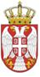 	Република СрбијаОСНОВНА ШКОЛА „КРАЉ ПЕТАР  I“        Ниш, Војводе Путника бр. 1           Број: 610-595/5-2-2020- 05        Датум: 11. 06.  2020. годинеИЗВОД ИЗ ЗАПИСНИКА СА СЕДНИЦЕ САВЕТА РОДИТЕЉА ОДРЖАНЕ ДАНА 11. 06. 2020. ГОДИНЕ	1. Размотен Анекс Годишњег плана рада школе.							записничарБиљана Станојевић